JEMUEL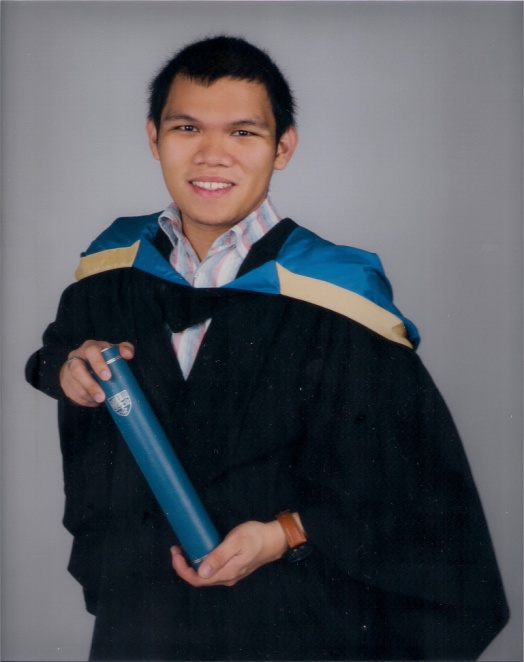 JEMUEL.334734@2freemail.comObjectiveCivil Engineering graduate holding a Bachelor’s Degree with Honours from Heriot-Watt University (Dubai Campus). Seeking a suitable position where I can utilize my technical skills, abilities and knowledge in the field of civil engineering. I have experience in civil works such as excavation, ground anchoring and laboratory testing of materials as well as preparing site reports, etc. Apart from civil works, I also have knowledge in various design engineering softwares such as LinPro, EPANET, LUSAS, and AUTOCAD. I am a fast learner and very meticulous when performing any given tasks. MembershipOct 2012 	Institute of Civil Engineer Nov 2012	Institute of Structural Engineer Training/Seminars20 Sept 2016  Site Audit & Inspection (Basic), 3-Fold Education Centre, Dubai, UAETechnical SkillsMicrosoft Word, Microsoft Power Point, Microsoft Excel, Microsoft PublisherLinPro, EPANET, LUSAS, AUTOCADAchievementsDissertation Paper on “Variation of strength with water content in unsaturated soils” School of Energy Geoscience, Infrastructure and Society (School of the Built Environment) Heriot Watt University (Dubai Campus)Active participation in group project competition at university level.Active participation in music competition at university level.Personal QualitiesPositive attitude.Excellent Communication skills to interact individuals at all levels.Hardworking and output orientedAble to lead multi-racial cultureCan work independentlyHighly motivatedEducationExperienceProject:      Design of Residential Building				       Jan 2016 – Apr 2016Employer:  Heriot Watt University, Dubai, UAEPosition:    Junior Designer (Civil Engineer)Four months of project designing for a residential building to be constructed which was supervised by an experienced Design Engineer. Slabs, Beams, Columns, Foundations, Retaining Walls and Shear Walls were all considered and designed in accordance to Eurocode 2. A few of the softwares used by project design team are LinPro and AUTOCAD. The main goal was to provide the most economic design with regards to various factors being considered.Project:      Doha Metro Green Line Underground Project		         Jun 2014 – Jul 2014Employer:  PORR (Austria) -SBG & HBK JV, Doha, State of QatarPosition:    Civil Engineer TraineeTwo months project training in an underground Metro Rail Tunnel and Stations project. Assist Engineers in inspection of civil site works (e.g. Excavation, Shotcreting, Ground Anchoring, Pull-out Tests, Raft Foundation Slab, Structural Concrete, Production of Pre-Cast Tunnel Lining Segments, and Laboratory Testings’ and MEP works). Prepare site reports and member of auditing team conducting quality audits on various vendors. Project:      Various In-house projects within the campus		        Sep 2012 – May 2014Employer:  Heriot Watt University, Dubai, UAE                   Position:    Undergraduate Civil Engineer (Part-time)Assist in the supervision of work activities on site and reporting any trend for delay to the Section Engineer. Assist in recording and maintaining daily site events.Assist in progress monitoring of work against Construction program to ensure that the progress is in accordance to the Construction Program. Assist in checking the drawings, specifications, method statement and understand construction criteria. Assist in conducting required inspection and testing activities in accordance to inspection and test plans, and coordinate with Section Engineer.Project:      Various Event Management				    June 2012 – June 2013Employer:  Kidville, Dubai, UAEPosition:    Event Management Team LeaderResponsible in setting-up, coordinating  and organizing the events with the guidance of the Event Manager that suit the theme of the event.
Project:      Music Data Base						      June 2012 – Aug 2012Employer:  Audio Republic, Dubai, UAEPosition:    Audio Engineer (Part-time)Organize the music database which is fit for playing in the UAE using modern software.Project:       6th Dubai International Film Festival			        Nov 2009 – Dec 2009Employer:   DIFF, Dubai, UAEPosition:     VolunteerCoordinating other volunteers on the assigned task and usher the multi-racial guests during the event.Extra – Curricular ActivitiesPlayed musical instruments and a band memberGym work-outs, Football, Basketball, Martial ArtsPersonal DetailsDate of Birth		: 31 May 1993
Languages Known	: English, Tagalog & Cebuano 
Visa			: Visit VisaAvailability		: ImmediateContact References are available upon requestBEng, Civil Engineering(Hons)Heriot Watt University, Dubai, UAE2012 - 2016DEP EngineeringHeriot Watt University,Dubai, UAE2011 - 2012Secondary (IGCSE)The Winchester School (GEMS) Dubai, UAE2007 - 2011Grade 6Calvert School(Distance Learning)Maryland, USA 2005 - 2006Year 3 – 6Vasant Valley SchoolNew Delhi, India2002 - 2005Primary 3      First Toa Payoh Primary School,Singapore2001 - 2002Primary 1 – 2Westlake Primary SchoolSingapore2000 - 2001